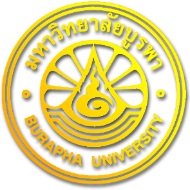 ใบนำฝากส่งไปรษณีย์คณะการแพทย์แผนไทยอภัยภูเบศร มหาวิทยาลัยบูรพาวัน/เดือน/ปี ที่ฝากส่ง ………………..………………….พร้อมใบนำฝาก ได้แนบเงินจำนวน................................... บาท มาด้วยแล้วเจ้าหน้าที่รับฝาก ....................................... ดำเนินการแล้วเสร็จเมื่อวันที่................................ใบนำฝากส่งไปรษณีย์คณะการแพทย์แผนไทยอภัยภูเบศร มหาวิทยาลัยบูรพาวัน/เดือน/ปี ที่ฝากส่ง ………………..………………….พร้อมใบนำฝาก ได้แนบเงินจำนวน................................... บาท มาด้วยแล้วเจ้าหน้าที่รับฝาก ....................................... ดำเนินการแล้วเสร็จเมื่อวันที่................................No.รายการ(พัสดุ/เลขที่หนังสือ ฯลฯ)ประเภทการส่งประเภทการส่งประเภทการส่งหมายเหตุNo.รายการ(พัสดุ/เลขที่หนังสือ ฯลฯ)ธรรมดาลงทะเบียนEMSหมายเหตุNo.รหัสรายการส่งจำนวน(บาท)คงเหลือ(บาท)หมายเหตุNo.รหัสรายการส่งจำนวน(บาท)คงเหลือ(บาท)หมายเหตุNo.รายการ(พัสดุ/เลขที่หนังสือ ฯลฯ)ประเภทการส่งประเภทการส่งประเภทการส่งหมายเหตุNo.รายการ(พัสดุ/เลขที่หนังสือ ฯลฯ)ธรรมดาลงทะเบียนEMSหมายเหตุNo.รหัสรายการส่งจำนวน(บาท)คงเหลือ(บาท)หมายเหตุNo.รหัสรายการส่งจำนวน(บาท)คงเหลือ(บาท)หมายเหตุ